Publicado en España el 22/10/2013 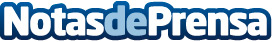 Nueva Red Social Española con carácter doble y novedoso, sortea un crucero para dos personas.Walavi y Walavi Yaakun, dos Redes Sociales creadas totalmente en España por tres jóvenes emprendedores y que se lanzarána partir del próximo mes de Noviembre.Datos de contacto:Elías PriegoSocial Media Manager628120744Nota de prensa publicada en: https://www.notasdeprensa.es/nueva-red-social-espanola-con-caracter-doble-y-novedoso-sortea-un-crucero-para-dos-personas Categorias: E-Commerce http://www.notasdeprensa.es